   Ahornspitze 1.784 m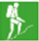 Art der Tour  		Seniorentour				Termin				Donnerstag, 26.08.2021 Anmeldung bis…				Mittwoch, 25.08.2021Beschreibung der Tour			Start beim Hotel Ammerwald (1080 m) im Graswangtal. Der Aufstieg erfolgt über den Schützensteig, Niederstraußbergsattel und Ahornsattel zum aussichtsreichen Gipfel. 		Der Abstieg erfolgt auf dem AnstiegswegGehzeit gesamt/Distanz			Aufstieg ca. 3 Std., Abstieg ca. 2 1/2 Std.Schwierigkeitsgrad			Wanderung  Höhenmeter			ca. 800 HMVoraussetzungen		Kondition und Trittsicherheit Ausrüstung			normale Wanderausrüstung mit VerpflegungHütte			keine Einkehrmöglichkeit auf der TourArt der Führung			GemeinschaftstourVorbesprechung			keineTreffpunkt und Uhrzeit		Eisstadion Peiting, Abfahrt um 7 Uhr in FahrgemeinschaftenOrganisator / Führer			Karl-Heinz KlöpferTelefon			08861 1064E-Mail			karlheinzkloepfer@gmail.comSonstiges			Bei Schlechtwetter wird evtl. ein Ausweichtermin festgelegt. Ggf. auch Zieländerung möglich. Die Fahrt erfolgt in Fahrgemeinschaften. Organisationspauschale		keine